COMUNICAÇÃO DE DESCOMISSIONAMENTO DE PLATAFORMA DE PETRÓLEO (NR 37)Nome da Plataforma                                                          | N. º IMO                                Certificado de Registro:Razão Social - operadora da instalaçãoCNPJ Endereço Telefone (da gerência que tem gestão sobre a plataforma):Atividade principal da plataforma:Localização da plataforma (incluindo coordenadas geográficas):  Data Prevista para início do descomissionamento:CARACTERÍSTICAS DE OCUPAÇÃO - QUANTIDADECamarotes existentes:Leitos existentes:Previsão de trabalhadores embarcados:Empresas Prestadoras de serviço:Data e Local:Nome completo do responsável pelas informações:		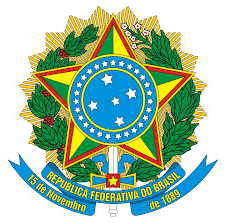 MINISTÉRIO DA ECONOMIASecretaria Especial de Previdência e TrabalhoSecretaria do TrabalhoSubsecretaria de Inspeção do TrabalhoCoordenação-Geral de Segurança e Saúde no TrabalhoMASCULINO	FEMININOEMPREGADOS PRÓPRIOS:EMPREGADOS PRÓPRIOS:EMPREGADOS DE PRESTADORES DE SERVIÇO:EMPREGADOS DE PRESTADORES DE SERVIÇO: